Процедура закупки № 2024-1144365 (повторная от № 2024-1125556)Иной вид процедуры закупки: "Упрощенная процедура закупки"Иной вид процедуры закупки: "Упрощенная процедура закупки"Общая информацияОбщая информацияОтрасльЭнергетика > ДругоеКраткое описание предмета закупкиФильтрыСведения о заказчике, организатореСведения о заказчике, организатореЗакупка проводитсяорганизаторомПолное наименование организатора, место нахождения организации, УНПОткрытое акционерное общество "БелЭнергоСнабКомплект"
Республика Беларусь, г. Минск, 220030, ул. К. Маркса, 14А/2
100104659Фамилии, имена и отчества, номера телефонов работников организатораЕрмухометова Маргарита Вячеславовна
+375172182006
+375173019763
info@besk.byРазмер оплаты услуг организатора-Полное наименование заказчика, место нахождения организации, УНПРУП "Гродноэнерго" г. Гродно, пр-т. Космонавтов, 64 УНП: 500036458Фамилии, имена и отчества, номера телефонов работников заказчикаГоловач Анжелика Каземировна 8(0152) 79-22-43Основная информация по процедуре закупкиОсновная информация по процедуре закупкиДата размещения приглашения26.04.2024Дата и время окончания приема предложений15.05.2024 10:30Общая ориентировочная стоимость закупки20 500 BYNТребования к составу участниковУчастником упрощенной процедуры закупки может быть любое юридическое или физическое лицо, в том числе индивидуальный предприниматель, независимо от организационно-правовой формы, формы собственности, места нахождения и места происхождения капитала, которое соответствует требованиям, установленным организатором в документах по закупке.Квалификационные требованияИные сведенияСроки, место и порядок предоставления конкурсных документов-Место и порядок представления конкурсных предложений220030, г.Минск, ул.К.Маркса, д. 14А/2
Конечный срок подачи: 15.05.24 10.30
В соответствии с порядком, изложенным в документах по упрощенной процедуре закупкиЛотыЛотыНачало формыКонец формыНачало формыКонец формыКонкурсные документыКонкурсные документы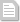 dokumenty(1714130165).pdfdokumety-po-upz-filtry(1714130172).docprilozhenie-1.-tehnicheskie-parametry-i-harakterist-(1714130177).pdfprilozhenie-2.-proekt-dogovora-kontrakta-postavk-(1714130181).pdfprilozhenie-3.-forma-predlozheniya(1714130186).docprilozhenie-4.-metodicheskie-rekomendacii-po-prikaz-(1714130190).pdfСобытия в хронологическом порядкеСобытия в хронологическом порядке26.04.2024
14:16:47Размещение приглашения к участию в процедуре закупки